ЧЕРКАСЬКА МІСЬКА РАДА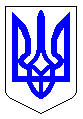 ЧЕРКАСЬКА МІСЬКА РАДАВИКОНАВЧИЙ КОМІТЕТРІШЕННЯВід 29.12.2020 № 1293Про відшкодування відсотківза користування кредитними коштами ОСББ «ГС-46»	Відповідно до п.п. 3 «а» ст.30 Закону України «Про місцеве самоврядування в Україні», Програми підтримки об’єднань співвласників багатоквартирних будинків (ОСББ, асоціацій ОСББ) у м. Черкаси «Формування відповідального власника житла» 2019-2020 роки (нова редакція) затвердженої рішенням міської ради від 22.08.2019 № 2-4724, Порядку відшкодування суми відсотків за користування кредитними коштами, залученими об’єднаннями співвласників багатоквартирних будинків (ОСББ, асоціацій ОСББ) на здійснення енергозберігаючих заходів у житлових будинках, затвердженого рішенням виконавчого комітету Черкаської міської ради від 08.08.2017 №846, звернення ОСББ «ГС-46»        (вх. №24482-01-18 від 26.11.2020), виконавчий комітет Черкаської міської радиВИРІШИВ:1. Здійснювати відшкодування відсотків за користування кредитними коштами, залученими на здійснення енергозберігаючих заходів                        ОСББ «ГС-46», в розмірі, встановленому Програмою підтримки об’єднань співвласників багатоквартирних будинків (ОСББ, асоціацій ОСББ) у                     м. Черкаси «Формування відповідального власника житла» 2019-2020 роки (нова редакція), затвердженої рішенням міської ради від 22.08.2019                 № 2-4724, згідно з умовами кредитного договору від 27.08.2020 №121.10-10-57/20 (додаток) в межах затверджених у міському бюджеті асигнувань на відповідний рік.2. Контроль за виконанням рішення покласти на заступника міського голови з питань діяльності виконавчих органів ради Скорика М.Г.Міський голова                                                                              А.В. БондаренкоДодатокЗАТВЕРДЖЕНОрішення виконавчого комітету Черкаської міської ради від _______________№______Умови кредитного договору від 27.08.2020 №121.10-10-57/10Директор департаменту                                                                                                                                 О.О. ЯценкоНайменування ОСББ, адресаНайменування кредитно-фінансової установиВиди робітСума кредитуРічний % по кредитуСтроккредитуванняОб’єднання співвласників багатоквартирного будинку « ГС-46»(вул. Припортова буд. 46)АТ «Ощадбанк»Придбання обладнання і матеріалів для облаштування індивідуальних теплових пунктів, у тому числі регулятори теплового потоку за погодними умовами та відповідне додаткове обладнання і матеріали до них;Обладнання і матеріали для модернізації систем освітлення місць загального користування (у тому числі електропроводка, автоматичні вимикачі, лампи (крім ламп розжарювання), патрони до них)839 520,0418Кредитна лінія відкривається з 27 серпня 2020 року по 25 серпня 2025 року